Application form individual education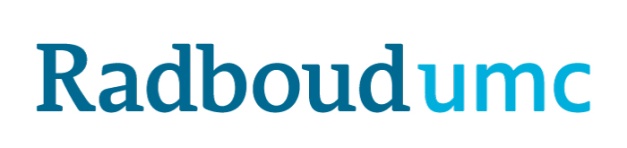 Master Biomedical Sciences(to Board of Examiners)Students must use this form to add an individual education activity. An individual activity (inside or outside Radboudumc) will only be added to a student’s Master’s programme if the Board of Examiners approves. The student should complete this form electronically and send it to the Specialisation Coordinator. The Specialisation Coordinator should send the form to StudentenVoortgangsAdministratie@radboudumc.nl. The Specialisation Coordinator does not have to sign the form.Title of individual educationLearning objectives/aim:Short content description. Also describe the learning activities and how much time is invested in these activities. Please note: 1EC should represent approximately 28 hours of study time investment (teaching/self-study)Subjects/keywordsLiteratureMethod of assessment/testingName student:Student number:Date:Name Specialisation Coordinator:English title:Dutch title:ECIn case of existing course/module( of University): Bachelor or Master   (*click box)Start date: (dd-mm-yyyy)End date: (dd-mm-yyyy)University:Faculty:Subject area/discipline:Teacher:Course code (if applicable)Explanation: Assessment must be done with a grade.At least 50% of the final grade must be based on individual work and not on group work. For example, if the final grade is 40% a group report, 20% a group presentation and the remaining 40% an individual written test, then this is NOT allowed.